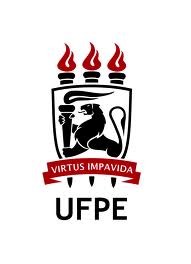 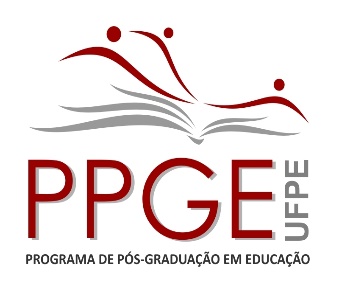 PASSOS PARA REALIZAÇÃO DE DEPÓSITO DEFINITIVOConcluinte envia autorização de depósito definitivo (Anexo 1 deste documento) para o e-mail posdefesas.ppge@ufpe.br com o assunto "Autorização para Depósito definitivo de __[NOME]__"
O/A técnico/a envia em retorno cópia da ata e folha de aprovação assinadas.
2.1. No caso de defesa presencial, são cópias digitalizadas com as assinaturas da banca;
2.2. No caso de defesa online, são os documentos assinados digitalmente no SIPAC por funcionários/as.De posse das folhas assinadas, Os próximos passos do/a concluinte são:ATENÇÃO: Conforme informado no Ofício Eletrônico Nº 27/2022 - PROPG: A partir do dia 01 de agosto de 2022 voltará a ser necessária a abertura de processo via SIPAC para depósito de teses e dissertações a serem realizadas após decorrido um ano da data de defesa.O depósito na Biblioteca Digital de Teses e Dissertações (BDTD) continuará sendo realizado por e-mail conforme o documento Orientações para depósito de teses e dissertações disponível na página https://www.ufpe.br/sib/bdtd.Entrar em contato com biblioteca setorial do CE para conseguir catalogação - inserir ficha catalográfica - da dissertação. Entrar em contato com a biblioteca do CE através do e-mail bibce.fichas@ufpe.br. Tendo já a ficha catalográfica inserida no arquivo da dissertação, entrar em contato com a Biblioteca Central da UFPE, para fins de depósito definitivo, através do e-mail deposito.bdtd@ufpe.br Realizado o depósito definitivo na Biblioteca Central, eles responderão com um Recibo e informação de Nada Consta (débitos) na biblioteca. Enviar este Recibo/Nada Consta juntamente com a tese/dissertação final (catalogada e depositada na Biblioteca Central) para o e-mail posdefesas.ppge@ufpe.br, com fins de obtenção da declaração de conclusão definitiva do PPGE. Em resposta enviaremos a declaração de conclusão definitiva.ATENÇÃO: Esse formulário é referente apenas para depósito definitivo, para solicitação de diploma é necessário seguir os procedimentos pós-defesa presentes na página https://www.ufpe.br/ppgedu/documentos. 

 ANEXO 1AUTORIZAÇÃO PARA DEPÓSITO DEFINITIVO DA DISSERTAÇÃO/TESEIlmo.(a) Sr.(a)Coordenador(a) do Programa de Pós-Graduação em Educação da UFPEProf.(a) Dr.(a) _______________________________________________________________________________________________________________________, aluno(a) regularmente vinculado(a) ao Curso de __________________________ em Educação deste Programa de Pós-Graduação em Educação, em atendimento ao disposto no Regimento Interno deste Programa, vem iniciar o processo de depósito de sua ____________________________ (dissertação/tese), intitulada ______________________ ____________________________________________________________________________________________________________________________________________________________________________________________________________________________________________________________________________________________________________________________________________________________________________________________________________________devidamente autorizado por seu orientador, solicitando de V. Sa. as folhas de aprovação dos examinadores para catalogação dos exemplares.					Recife, _____ de ______________ de ________ .Autorizo,Assinatura do (a) mestrando (a) /doutorando (a)Prof.(ª) Dr.(ª) Assinatura do (a) Orientador (a)